Expt. No. 6  					Inverse KinematicsProgram:#include<iostream.h>#include<conio.h>#include<process.h>#include<string.h>#include<iomanip.h>#include<graphics.h>#include<math.h>#define NO_OF_AIXIS 5const double PI=M_PI;void displayHeader(char*str){for (int i=0;i<80;i++) cout<<"*"; gotoxy(40-strlen(str)/2,wherey()); cout<<str<<"\n"; for(int i=0;i<80;i++) cout<<"*"; } double evaluateQ1(double w[]) { return atan2(w[1],w[0]); } void getAM(double w[],double q[],double q1[]) { double mat[4][4]; displayHeader("ARM MATRIX"); int x=10,y=5; gotoxy(x,y); cout<<(char)218; int temp=x+(10*5)+1-3; gotoxy(temp,y); cout<<(char)191; for(int i=0;i<8;i++) { gotoxy(x,y+i+1); cout<<(char)179; for(int j=0;j<4;j++) { cout<<setw(10)<<" "; } cout<<setw(7)<<" "; cout<<(char)179; } gotoxy(x,y+i+1); cout<<(char)192; temp=x+(10*5)+1-3; gotoxy(temp,y+i+1); cout<<(char)217; for(i=0;i<4;i++) { for (int j=0;j<4;j++) { gotoxy(5,23); cout<<"Enter element["<<i+1<<"]["<<j+1<<"]"; gotoxy(x+(j+1)*10-5,y+i*2+1); cin>>mat[i][j]; gotoxy(10,wherey()); cout<<(char)179; } } w[0]=mat[0][3]; w[1]=mat[1][3]; w[2]=mat[2][3]; q[0]=evaluateQ1(w); q1[0]=q[0]; double temp1=sin(q[0])*mat[0][0]-cos(q[0])*mat[1][0]; double temp2= sin(q[0])*mat[0][1]-cos(q[0])*mat[1][1]; q[4]atan2(temp1,temp2); q1[4]=q4; w[3]=exp(q[4]/PI)*mat[0][2]; w[4]=exp(q[4]/PI)*mat[1][2]; w[4]=exp(q[4]/PI)*mat[2][2]; clrscr(); } void getTCV(double w[]) { displayHeader("TOOL CONFIGURATION VECTOR:\N"); int x=30,y=7; gotoxy(x,y); cout<<(char)218; int temp=x+20+1-3; gotoxy(temp,y); cout<<(char)191; for(int i=0;i<12;i++) { gotoxy(x,y+i+1); cout<<(char)179; cout<<setw(17)<<" "; cout<<(char)179; } gotoxy(x,y+i+1); cout<<(char)192; temp=x+20+1-3; gotoxy(temp,y+i+1); cout<<(char)217; for(i=0;i<6;i++) { gotoxy(5,23); cout<<"Enter w["<<i+1<<"]"; gotoxy(x=5,y+i*2+1); cin>>w[i]; } } void getRTCV(double w[]) { displayHeader("REDUCED TOOL CONFIGURATION VECTOR"); int x=30,y=7; gotoxy(x,y); cout<<(char)218; int temp=x+20+1-3; gotoxy(temp,y); cout<<(char)191; for(int i=0;i<10;i++) { gotoxy(x,y+i+1); cout<<(char)179; cout<<setw(17)<<" " ; cout<<(char)179; } gotoxy(x,y+i+1); cout<<(char)192; temp=x+20+1-3; gotoxy(temp,y+i+1); cout<<(char)217; for(i=0;i<5;i++) { gotoxy(5,23); switch(i) { case 3; cout<<"Enter q234";break; case 4; cout<<"enter q1-5";break; } gotoxy(x+5,y+i*2+1); cin>>w[i]; } getch(); } void getGeometricParameter(double a[],double d[]) { cout<<"\nEnter the link length a["<<i+1<<"]:"; cin>>a[i]; { cout<<"\nENTER the distance vectors(d1 and d5 in cms):\n; cout<<"\nEnter the distance vector d[1]"; cin>>d[0]; cout<<"\nEnter the distance vector d[5]:"; cin>>d[4]; } double evaluateQ234(double w[],double q[]) { return atan2(-(cos(q[0]*w[3]+sin(q[0]*w[4]double evaluateQ2(double b1,double b2,doble a[],double q[]){double temp1=a[1]+a[2]*cos(q{2]);double temp2=a[2]+sin(q[2]);double temp3=temp1*b2;double temp4=temp2*b2;double temp5=temp1*b1;double temp6=temp2*b2;return atan2(temp3-temp4),(temp5-temp6);}void display Matrix(double mat[],int row,int col,int x,int y,char*str){gotoxy(x-10+y+row/2);cout<<str;gotoxy(x,y);cout<<(char)218;int temp=x+(10*(col+1))+1-3;gotoxy(temp,y);cout<<(char)191;int i=0;for(i=;i<(char);i++){gotoxy(x,y+i+1);cout<<(char)179;cout<<precision(3);cout<<setw(7)<<"";cout<<(char)179;}gotoxy(x,y+i+1);cout<<(char)217;cout<<precision(3);cout<<setw(7)<<"";cout<<(char)192;}int main(void){double a[NO_OF_AXIS]={0,22,86,22,86,0,95,0};       d[NO_OF_AXIS]={26,04,0,0,9,83};       q[NO_OF_AXIS]={0,0,0,0,0};       q[NO_OF_AXIS]={0,0,0,0,0};double w[6]={0,0,0,0,0};int gotQ234=0;doubleQ234=0;int gotQ1Q5=0;clrscr();displayHeader("Inverse Kinematic Analysis Of a Five Axis articulated Rhino XR3 Robot arm");cout<<"What do you want to do?\n";cout<<"TOOl\n";cout<<"1.enter amr matrix T(q)\n";cout<<"base\n";cout<<"2.Enter the tool CONFIGURATION vectorw9q0\n";cout<<"\n";cout<<"3.enter the reduced tool configuration vector w(q)\n";cout<<"enter your Option";int option=1;cin>>option;clrscr();switch(option);{case1:getAM(w,q,q1);gotQ1Q5=1;break;case 2:get RTCV(w);gotQ234=0;breakcase 3:get RTCV(w);gotQ234=w[3];breakdefault:cout<<Wrong Option selected"exit(1);}clrscr();displayHeader("ROBOT STATIC PARAMETER");getGeomatricParameter(a,d);if(!gotQ1Q5)[q[0]=evaluateQ1(w);q1[0]=q[0];}{if(!gotQ234)q[4]=p1*log(sqrt(w[3]*w[3]*w[4]*w[4]*w[5]));elseq1[4]=q[0]-w[4];q1[4]=q[4];}for(int i=0;i<5;i++)q[i]=q[i]*180/PI;for((int i=0;i<5;i++)q1[i]=q[i]*180/PI;clrscr();displayHeader("inverse kinematic Analysis of a five axis ariculated robot xr3 Rpbot arm:");getch();clrscr()displayHeader("Arm Solution");cout<<"\n\n";displayMatrix(q,7,1.35,7"q(+)=");displayMatrix(q1,7,1.35,7"q1(+)=");getch();return();}Output: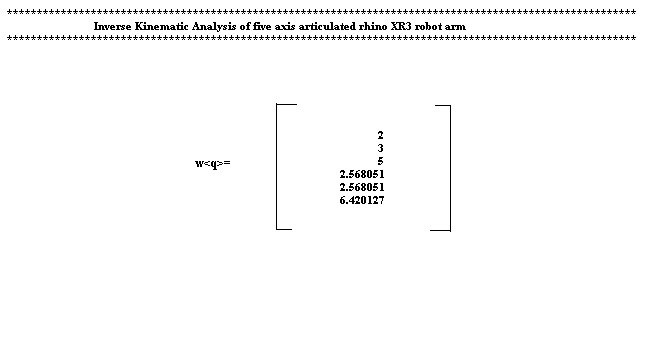 